IMPORTANT – please read this information before completing this risk assessment.This is a model risk assessment and MUST be adapted to reflect the significant hazards and control measures present in your site to allow the safe return of pupils and staff to your school. This is a live document and it must be continuously reviewed alongside the latest Covid-19 government guidance. It must also be read alongside existing risk assessments and health and safety arrangements for your school. The control measures listed are prompts and will not necessarily reflect those in all establishments and you MUST adapt it by adding (or removing) and outlining in detail the control measures as appropriate to your establishment.If you need help to complete this risk assessment, please refer to HS47 (Risk Assessment Arrangements) or telephone the Devon Health & Safety Service on 01392 382027. Suspected or confirmed cases of COVID-19 must be reported to the local Public Health England (PHE) Health Protection team on 0300 303 8162 (press Option 1, Option 1). This will enable you to discuss the outbreak control measures that are needed and the information to be communicated to others.  You should also email the school priority alert mailbox (educate.schoolspriorityalerts-mailbox@devon.gov.uk to ensure the DCC Education team also know promptly. 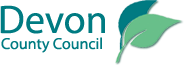 Signed: Headteacher/Head of Department:                                                                  		Date…1/11/2020	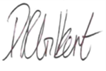 The outcome of this assessment should be shared with the relevant staff.A copy of the completed assessment to be kept on file and copied to the Health & Safety Co-ordinatorA copy of this Risk Assessment should be sent to the School .Covid-19 Guidance for Full Opening September 2020RA100 V2Establishment/Department:Nursery Plus Service, DevonEstablishment Risk AssessmentRA100 V2Individual Nursery Plus Base: Mid Devon Team Address:Wilcombe Primary School, Lazenby Road, Tiverton, EX16 4LIndividual Nursery Plus Base: Mid Devon Team Address:Wilcombe Primary School, Lazenby Road, Tiverton, EX16 4LIndividual Nursery Plus Base: Mid Devon Team Address:Wilcombe Primary School, Lazenby Road, Tiverton, EX16 4LPerson(s)/Group at RiskNursery Plus staff, setting staff and setting children, base school staff and children Person(s)/Group at RiskNursery Plus staff, setting staff and setting children, base school staff and children Date assessment completed:20th August 2020Reviewed 7th September 2020Reviewed 22nd September 2020This document is to remain under constant review due to the fast-changing nature of DfE / Government guidance in response to the challenges posed by Covid-19.  Date assessment completed:20th August 2020Reviewed 7th September 2020Reviewed 22nd September 2020This document is to remain under constant review due to the fast-changing nature of DfE / Government guidance in response to the challenges posed by Covid-19.  Return to school risk assessment – based on the principles and guidance contained within DfE Guidance: Covid-19 Implementing protective measures in education and childcare settings (15 May 2020) and updated following the publication of Guidance for Full Opening (2 July 2020) and Managing School Premises during the Covid-19 outbreak (7 July) As part of planning for full return in the autumn term, it is a legal requirement that schools should revisit and update their risk assessments (building on the learning to date and the practices they have already developed), to consider the additional risks and control measures to enable a return to full capacity in the autumn term.This risk assessment is generic, and each school is responsible for reviewing and amending to ensure it is applicable to their setting. This risk assessment should be read alongside DCC guidance document C-19, checklist C-19 and the latest government guidance:  Guidance for Full Opening General guidance on completing risk assessments is available at arrangements note HS47. Updates:  When conducting the risk assessment. it is important that the school adopts a considered collaborative approach in line with DfE Guidance. Return to school risk assessment – based on the principles and guidance contained within DfE Guidance: Covid-19 Implementing protective measures in education and childcare settings (15 May 2020) and updated following the publication of Guidance for Full Opening (2 July 2020) and Managing School Premises during the Covid-19 outbreak (7 July) As part of planning for full return in the autumn term, it is a legal requirement that schools should revisit and update their risk assessments (building on the learning to date and the practices they have already developed), to consider the additional risks and control measures to enable a return to full capacity in the autumn term.This risk assessment is generic, and each school is responsible for reviewing and amending to ensure it is applicable to their setting. This risk assessment should be read alongside DCC guidance document C-19, checklist C-19 and the latest government guidance:  Guidance for Full Opening General guidance on completing risk assessments is available at arrangements note HS47. Updates:  When conducting the risk assessment. it is important that the school adopts a considered collaborative approach in line with DfE Guidance. Assessor(s): Samantha ChapmanJulie AdamsNursery Plus Teachers Heads of Nursery Plus School basesAssessor(s): Samantha ChapmanJulie AdamsNursery Plus Teachers Heads of Nursery Plus School basesVersion controlVersion controlCross referenced to revised RA 100 V2.1 and revised.Cross referenced to revised RA 100 V2.1 and revised.Significant Hazard SectionControl measures in placeAdditional measures or actions not included in this column below should be put in the assessor’s recommendations at the end of this documentOptional:  School’s comments re. mitigations put in placeSocial distancing and reducing risk of transmission Entrance and egress to school site causing large groups of people inside school grounds compromising social distancing.Stagger drop-off and collection times avoiding any changes to pupils that arrive at school on school transport where possible. Provide information to parents. If possible, only one parent to attend. Use alternative drop off locations where possible. Schools should also have a process for safely removing and disposing of / storing face coverings when pupils and staff who use them arrive at school and communicate it clearly to them, following the recommendations in the government guidance Staying safe outside of your home: face coverings and Guidance for Full Opening. Nursery Plus teams must arrive at EY settings before or after drop off times and leave before or after collection times.Nursery Plus staff must wash hands on arrival and on departureIf a joint visit for the purpose of induction has been agreed with the setting N+ staff must travel and arrive separately at times agreed with the settingParents gathering at school gate not social distancingPlan parents’ drop-off and pick-up protocols that minimise adult to adult contact. Make clear to parents that they cannot gather at entrance gates or doors or enter the site (unless they have a pre-arranged appointment, which should be conducted safely.N/AOvercrowding in classrooms and corridors.Children are to be grouped into consistent groups with contact between groups avoided (see Curriculum section below). Desks should be forward facing and spaced as far apart as possible and arranged so that face to face seating is avoided. Set out classrooms where possible to ensure access to outside space and their age appropriate equipment and resources, whilst preventing mixing with other groups. Removal of some furniture may be required to enable this. Reduce movement around the school using timetabling and appropriate selection of classroom or other learning environments. Stagger assembly groupsNursery Plus teams should consider appropriate places for carrying out activities with children in discussion with setting staffUse of outside area, where possible, should be prioritisedNursery Plus staff should endeavour to keep 2m distance from setting staff and children where possible.It is recognised that in working with Nursery Plus child then 2m distancing is not realisticIf a joint visit for the purpose of induction has been agreed with the setting the adult who is shadowing stands at a minimum of 2 metres away at all times and observes and takes notes.  The Observer avoids interactions with adults and children in the settingThe observer does not need to be there for all of the session.Feedback to be done remotely after the event.  Risk of transmission within EYFS settingsUpdated Guidance for EYFS  (2 July 2020) to be followed.https://www.gov.uk/government/publications/coronavirus-covid-19-early-years-and-childcare-closures/coronavirus-covid-19-early-years-and-childcare-closures removes keeping children in small consistent groups within settings, but still minimising mixing where possible taking into consideration increased risk factor to staff.Nursery plus staff should consider group size and possible consistency of groups within the early years setting for group interventionsGroups mixing during breaks and lunchtime compromising social distancing.Staggered break times and ensure appropriate supervision is in place. Use different playground locations where possible Staggered lunchtimes & in set groups with handwashing – tables kept apart. Or lunches delivered to classrooms. Ensuring everyone keeps further apart than normal.  Cleaning of tables between uses by different groups. N/AWraparound provision : Groups mixing during extra-curricular provisionCarefully consider how such provision can work alongside wider protective measures, including keeping children within their year groups or bubbles where possible. If it is not possible to maintain bubbles being used during the school day then use small, consistent groups. Holiday club guidance suggests delivering sessions outside where possible As with physical activity during the school day, contact sports should not take place and recommendations set out in Protective measures for out-of-school settings during the coronavirus (COVID-19) outbreak should also be taken into consideration. N/ASpread of virus due to increased numbers of people within the building.Inform parents that if their child needs to be accompanied to school only one parent should attendContact with parents should continue to be through remote means as far as possible.  All meeting should be via telephone or video meeting in the first instanceLocal Area Response:Where a local area infection rate is significant and increasing this may lead to settings cancelling visits to try to reduce numbers of people in the building or due to positive cases then the local area nursery plus teacher will discuss with the SC/JA whether a short break from outreach support is necessary/sensible to enable nursery plus staff to work in the school base nursery during that period.  This will be done on a week by week basis and outreach will resume as soon as infection rates are falling.StaffStaff should maintain Public health guidance of 2m wherever possible. If reduced to 1m as long as mitigations are in place, e.g. not face to face or wearing PPE (face covering doesn’t count) or a Perspex screen in place. The priority is always to try to maintain 2m social distancing, but where this cannot be achieved, regular hand washing/cleaning and good respiratory hygiene are also important for both staff and pupils.Staff to Staff contact should be kept to a minimum.  Ask settings to identify a ‘key contact’ for you to liaise with (checklist)Staff should consider on line and remote updates to staff following visits as far as possibleStaff should carry out face to face discussions with setting staff at 2 m distance for a maximum of 15 minutes in open or well ventilated area where possibleNursery Plus Teams must not meet face to face for more than 15 minutes.  This should be carried out at a 2m distance following other relevant guidance to minimise risks of infection transmission. All team meetings, catch up or supervision meetings lasting longer than 15 minutes must be undertaken remotely.Premises related matters Changes to building use being safe for pupils & staff – e.g. storage, one-way systems, floor tape.Review whole school risk assessment (RA22 or equivalent), to ensure control measures remain suitable and in place. Update risk assessments to include any changes that have been necessary (e.g. handwashing, one-way systems, allocation of specific classrooms) and this must include curriculum risk assessments where necessary. Consider how the layout will enable access to outdoor space and the equipment necessary for teaching the year groups. Consider how changes will impact on arrangements such as safe fire evacuation routes (see below).  Staff must check with EY settings with regard to changes to building use etc (checklist)First Aid procedures – Reduced numbers of first aiders and Paediatric first aider.Review First Aid risk assessment (RA22 or equivalent). Rota systems in place to ensure adequate numbers of first aid and PFA trained staff.  Communication of first aid arrangements during daily briefings. PPE within first aid suppliesN/AFire ProceduresReview the fire risk assessment taking into consideration any changes made to the layout, and the impact this may have on fire evacuation and escape routes.  Ensure that testing and monitoring regimes are in place for fire detection and alarm systems, fire extinguishers and that any interim arrangements (such as doors propped open where necessary to reduce hand contact), are managed so that they do not compromise fire protection (and security) measures.  Review where required fire evacuation routes and assembly points to ensure that social distancing guidelines are being met. N/AWater hygiene – management of legionellaReview the water hygiene management plan. Ensure that agreed regimes for flushing and monitoring of temperatures have been maintained throughout any period of closure / partial opening.  Where regimes have not been maintained ensure that cleaning and disinfection has taken place prior to reoccupation as per government guidance Managing School Premises during the Covid-19 outbreak.N/AUsing and monitoring new practices to reduce risk of Covid-19 transmissionTraining of all staff via briefing prior to start – to include contents of this RA, alternative layouts and any changes to fire evacuation routes, use of PPE, location of designated room for suspected cases.  Explaining to children about the use of face coverings – to support children with adhering to social distancing. Headteachers and school leaders must monitor arrangements and make remedial actions where needed. Ensure there are opportunities for all employees to raise concerns / make suggestions. All Nursery Plus staff must be kept up to date with appropriate practices for reducing the risk of COVID-19 transmission during outreach activities.All Nursery Plus staff must follow setting guidance in relation to visitors ie face coverings where requestedManagement of premises related risks e.g. asbestos, delayed statutory testing (LOLER) Communication arrangements to ensure that requirements and controls are understood by responsible persons (e.g. signing in processes for contractors). If equipment is not within statutory test periods (e.g. lifts and hoists) then it should be taken out of use until the inspection and test can be completed. N/AStaff rooms and offices to comply with social distancing and safe working practice Numbers of people reduced at one time to allow social distancing – chairs removed/placed apart. Avoiding unnecessary gatherings. Where possible reduce the use of communal / shared facilities such as tea and coffee facilities and encourage staff to bring their own food and utensils. Enhanced cleaning regimes as per below. Nursery Plus staff should not be working in staff rooms or offices in outreach settings. Where children are receiving 1:1 support in ‘quiet areas’ this should not be shared space with other adults during the session if possibleIf you are working in separate shared spaces then ensure that you wipe down surfaces before and after using.Where settings have created a ‘visitor’ room Nursery Plus staff should wipe down surfaces on arrival and departureVentilation to reduce spreadOpen windows and prop doors open, where safe to do so (bearing in mind fire safety, security and safeguarding). Where mechanical ventilation is present, recirculatory systems should be adjusted to full fresh air. If mechanical ventilation systems cannot be adjusted to full fresh air systems should be operated as normal. Ventilation to chemical stores should remain operational.Work outside where possible, ensure setting is applying appropriate ventilation approaches  Management of wasteEnsure bins for tissues are emptied throughout the day. Follow Guidance on disposal of PPE waste (such as used fluid resistant masks) Follow setting expectationsManagement of incoming goodsConsider how to manage supplies coming into the school, which takes into consideration SD and hygiene measures. E.g. drop-off point – one person controls the process etc.N/ASchool owned outdoor play equipment Promote good hygiene and social distancing using signage and other methods of comms (community noticeboards, school newsletters) to set out: maximum numbers to enable SD, encouraging parents to clean children’s hands before and after play, disposal of all rubbish. Consider limiting numbers (e.g. taking out swings), using time limits, one ways systems around pieces of equipment, cleaning regimes if applicable for high traffic touch points such as slides, monkey bars and climbing frames / walls, playhouses and huts, crawl through tunnels and tube slides, exercise equipment, gates, benches and picnic tables, refuse areas and bins. Encourage effective sanitation by users, parents etc. Consult guidance on Managing Outdoor Playgrounds for equipment also used by the community.When used by the school, it must be appropriately cleaned between groups of children and only used by one group at a time. Setting responsibilityAll Nursery Plus staff should be aware of settings approaches for safe use of outdoor equipmentCleaning and reducing contamination Contaminated surfaces spreading virus.Classroom based resources such as sports, art and science equipment can be used and shared within the bubble. Such resources should be cleaned frequently and meticulously and always between bubbles or rotated to allow them to be left unused and out of reach for a period of 48 hours (72 hours for plastics) between use by different bubbles.Follow government guidance for working in education and childcare if a someone becomes ill with suspected COVID-19 at the setting. Follow guidance on Cleaning and decontamination of non-health care settings. Further guidance on cleaning non health care settings is to be published by Public Health England by the end of the summer term. Setting responsibilityAll Nursery Plus staff should be aware of setting approach to managing surface contaminationSee above re: wiping down surfaces in shared spacesShared resources and equipment increasing spreadPrevent the sharing of stationery and other equipment where possible Suitable procedures in place for managing access to items of ‘heavy use’ such a photocopiers to maintain social distancing.  Enhanced cleaning regimes.  Nursery Plus staff should check with settings that bringing in Nursery Plus Resources fits in with their risk assessment.Nursery Plus bases should identify an individual approach ensuring a robust routine of cleaning and quarantining of resources is in place.Where Nursery Plus resources are taken to settings they must be cleaned and left unused for 48 hours (72 hours for plastics) between use. (PHE Guidance)Cleaning staff and hygiene contractor's capacity - providing additional requirementsDiscuss with cleaning contractors or staff the additional cleaning requirements and agree additional hours to allow for this.  Ensure cleaning products being used are suitable and that adequate supplies of cleaning materials are available. See  Safe working in education and childcare for guidance on PPE and guidance on cleaning non-health care settings. Put in place an enhanced cleaning schedule and establish more frequent cleaning of shared areas or those used by different groups. Additional guidance on cleaning of non-health care settings is to be published by Public Health England by the end of the summer term.N/A setting responsibilitySufficient handwashing facilities for staff and pupilsWhere a sink is not nearby, provide supervised access to hand sanitiser in classrooms and other learning environments. Plan in regular access to facilities throughout the day. Provide additional sinks where possible. Ensure enough handwash and sanitiser stations are available based on what you have learned from usage to date. N/A however all staff must carry hand sanitiser with them at all times.  

Additional time for staff and pupils to carry out handwashingFrequent hand cleaning as part of normal routine. Stagger regular access to handwashing facilities through the day. Build routines into behaviour expectations and school culture.Nursery Plus staff must wash hands regularly during visits and/or use hand sanitiser after touching resources etcHandwashing practice with childrenReview the guidance on hand cleaning and introduce handwashing songs for younger children.  Ensure that help is available for children and young people who have trouble cleaning their hands independently. See guidance and resources available at e Bug.Consider risks around ingestion of sanitiser and where this is a risk substitute for skin friendly sanitiser wipes for young children / those with complex needs.  N/AGood respiratory hygiene Promote ‘catch it, bin it, kill it’ ensuring that enough tissues and bins are available. Support should be provided for young children and those with complex needs, particularly where children spit / use saliva.  In such cases this should be considered within the pupil’s individual risk assessment. Awareness raising information provided for all staff Sufficient supplies of soap and cleaning productsDiscuss with suppliers and contractors to ensure sufficient supplies and deliveries. Use regular detergents and bleach. Review COSHH assessments (RA05) and implement additional controls required where there has been any change in products. Sanitiser to be made available to all staffToilets being overcrowdedLimit the number of children or young people who use the toilet facilities at one time. Visiting the toilet one after the other if necessary. Different groups don’t need to be allocated their own toilet blocks, but toilets will need to be cleaned regularly and pupils must be encouraged to clean their hands thoroughly after using the toilet.N/AStaff related issuesStaff measures to reduce contact and transmissionWhen assessing the return to full opening in September the following section of the DfE guidance must be followed: https://www.gov.uk/government/publications/actions-for-schools-during-the-coronavirus-outbreak/guidance-for-full-opening-schools#section-1-public-health-advice-to-minimise-coronavirus-covid-19-risksWhere this cannot be met, then the school must record why and what other control measures they will adopt. All teachers and other staff can operate across different classes and year groups in order to facilitate the delivery of the school timetable. Where staff need to move between classes and year groups, they should try and keep their distance from pupils and other staff as much as they can, ideally 2 metres from other adults and should avoid close face to face contact and minimise time spent within 1 metre of anyone. Similarly, it will not be possible when working with many pupils who have complex needs or who need close contact care. These pupils’ educational and care support should be provided as normal.When considering the return of non-teaching staff school leaders should recognise the wider government policy that staff who can work from home should do so and apply this where feasible (e.g. in administrative roles). Joint meeting time to be agreed and social distancing measures applied – see above. One setting visit per day in the first instanceStaff to wear clean clothes daily and wash clothes/shower after work each day Advise staff not to wear hand / wrist jewellery or watches.  Advise three quarter length sleeves, no scarves.Managing supply teachers, visitors, contractors and other temporary visiting staff.Supply teachers, peripatetic teachers and/or other temporary staff can move between schools. They should ensure they minimise contact and maintain as much distance as possible from other staff. Specialists, therapists, clinicians and other support staff for pupils with SEND should provide interventions as usual. Schools should consider how to manage other visitors to the site, such as contractors, and ensure site guidance on physical distancing and hygiene is explained to visitors on or before arrival. Where visits can happen outside of school hours, they should. A record should be kept of all visitors. It is important that staff who are managing supply teachers, visitors, contractors and other temporary visiting staff are conversant with SD and hygiene protocols within the school.N/AInsufficient staff capacity to deal with increased numbers of pupils - Shortage of teachers to maintain staff to pupil ratiosIf there are any shortages of teachers to teach the number of classes, appropriately trained teaching assistants can be allocated to lead a group, working under the direction of a teacher. Careful planning of the year groups/classes should be undertaken based on staff availability. Supply teachers and other peripatetic staff can be engaged where necessary. See ‘school Workforce’ section of the DfE guidance: https://www.gov.uk/government/publications/actions-for-schools-during-the-coronavirus-outbreak/guidance-for-full-opening-schools#section-1-public-health-advice-to-minimise-coronavirus-covid-19-risks  N/AAnxiety levels of staff and community causing breakdown in staffing ratios, compromising group sizes.Talk to staff about (and/or put in writing) the plans (for example, safety measures, timetable changes and staggered arrival and departure times), including a discussion on whether training would be helpful.  If appropriate, seek GP or occupational health advice. Where the member of staff has anxieties about returning, this conversation can be held and recorded using the ‘Risk assessment for all staff including vulnerable groups’ - https://devoncc.sharepoint.com/:w:/s/PublicDocs/Education/ESoXeZkAQylLupPG5VVG6yQB2iEFDD4pgkko5qBbtOSEkw?e=040Qiy Further advice is available from HR if required.   Nursery Plus teacher to review all staff in Nursery Plus teamsWhere there are concerns use the Risk Assessment document to complete a record of discussionsNursery Plus teacher to discuss any concerns or issues with line manager and/or SC/JAEnsure there is clear information with regard to:Track and Trace process – all staff understand the process for track and trace and what to do if you have visited a setting with a confirmed case.Staff understand hygiene measures and protective equipment guidance.Staff understand the process for raising concerns where a setting is not adhering to expected measures and therefore staff do not feel safe Staff understanding of new changes – safe practice at work & in classroom. Teaching in a safe environmentTalk to staff about the plans (for example, safety measures, timetable changes and staggered arrival and departure times), including discussing whether training would be helpful.Briefing for all staff to be completed by SC/JA  - 16th September 2020Accessing testing arrangements are clear for all staff Guidance about testing, including the NHS ‘Test and Trace’ service, is available via this link https://inside.devon.gov.uk/task/guidance-for-dealing-with-coronavirus-covid-19/essential-worker-testing/This should be through individual school processesConditions for use of fluid resistant face mask and other equipment when dealing with a symptomatic child are clear and understood by staff. If a child, young person or other learner becomes unwell with symptoms of coronavirus while in their setting and needs direct personal care until they can return home a face mask should be worn by the supervising adult if a distance of 2 meters cannot be maintained. If contact with the child or young person is necessary, then gloves, an apron and a face mask should be worn by the supervising adult. If a risk assessment determines that there is a risk of splashing to the eyes, for example from coughing, spitting, or vomiting, then eye protection should also be worn Ensuring that fluid resistant face masks are available for all schools and that a supply is maintained. https://www.gov.uk/government/publications/safe-working-in-education-childcare-and-childrens-social-care/safe-working-in-education-childcare-and-childrens-social-care-settings-including-the-use-of-personal-protective-equipment-ppe Before visiting settings staff must to be clear what approach they will take to contact you if a child/staff member/ family member of a child becomes unwell or tests positive for COVID 19 (Checklist)Setting staff must manage all children who have symptoms or are otherwise unwell. Where a child becomes unwell with symptoms of COVID-19 during a visit the Nursery Plus member of staff should leave and go home. They should follow the guidance in relation to further visits included in the PHE flow chart and additional advice provided in relation to visiting staffAssessment of all staff, including high risk staff with vulnerable / shielding family member, underlying health conditions or other risk factorsStaff deemed to be clinically extremely vulnerable and clinically vulnerable can return to school in the Autumn term subject to school leaders confirmation that the school is ‘covid-secure’, i.e. that every reasonable step has been taken to ensure the safety of children, staff, premises and community and that the full measures as provided in the DfE guidance have been applied.A risk assessment should be undertaken with clinically extremely vulnerable and clinically vulnerable staff returning to the school, especially where they are returning to the school for the first time since the pandemic commenced. A risk assessment should also be undertaken (or reviewed/updated if one was previously undertaken) with staff who may be anxious about returning to school and/or due to the increased numbers. The ‘Risk assessment for all staff including vulnerable groups’ can be used to aid and record this assessment - https://devoncc.sharepoint.com/:w:/s/PublicDocs/Education/ESoXeZkAQylLupPG5VVG6yQB2iEFDD4pgkko5qBbtOSEkw?e=040Qiy   Nursery Plus Teachers must identify any staff who fit into these categoriesWhere a Nursery Plus teacher fits into this category they must notify their line manager.All Nursery Plus staff who fit into these categories must complete a risk assessment with their line manager and agree any additional actions to be taken in relation to outreach workNursery plus teachers must request the risk assessment for settings where the member of staff who is clinically vulnerable will be visiting to review whether they are ‘covid secure’Where there are concerns with regard to setting RA this should be discussed with with Nursery Plus teacher’s line manager to agree whether outreach can be undertakenStaff use of PPE Pupils whose care routinely already involves the use of PPE due to their intimate care needs will continue to receive their care in the same way. Follow guidance https://www.gov.uk/government/publications/safe-working-in-education-childcare-and-childrens-social-care/safe-working-in-education-childcare-and-childrens-social-care-settings-including-the-use-of-personal-protective-equipment-ppe  Guidance on the appropriate selection and use of PPE from DCC can be found here: http://devon.cc/ppe N/A for outreach.  Follow school guidance for base nurseryUse of PPELack of understandingAdequate training / briefing on use and safe disposalFollow guidance on putting on and taking off standard PPE https://www.gov.uk/government/publications/covid-19-personal-protective-equipment-use-for-non-aerosol-generating-procedures and above guidance on use in education settings.Training in schools where relevantThere is no requirement for Nursery Plus staff to wear face coverings during outreach sessions however where individual risk assessments have been completed and this is an agreed outcome or where the setting risk assessment requires visitors to wear face coverings then Nursery Plus staff should wear a visor.Dealing with suspected and confirmed case/ cases and outbreak.If you have any infection control concerns or questions, please call the South West Health Protection Team on 0300 303 8162. If the matter is not urgent you can also email swhpt@phe.gov.uk. Devon County Council’s Local Outbreak Management Plan (LOMP) is available here: https://www.devon.gov.uk/coronavirus-advice-in-devon/lomp/. IF A SUSPECTED OR CONFIRMED CASE IN SCHOOL ALWAYS Contact your local Health Protection Team on 0300 303 8162 or swhpt@phe.gov.uk and inform the local authority by emailing educate.schoolspriorityalerts-mailbox@devon.gov.uk. If there is a complex situation or an outbreak is declared in your setting, you may be asked to join an Outbreak Control Team or Local Incident Management Team Meeting.  School should up-date the Schools Emergency Plan to incorporate the above links.See above – all settings must provide clarity of their process for notifying visitors of any cases.All staff must understand the process for notifying other settings if they have attended a setting who has a case.  Staff must follow the PHE guidance and track and trace process. Staff must follow the recommendations in relation to self-isolation and quarantine periodsPupil related issuesVulnerable groups who are clinically, extremely vulnerable.Shielding advice for all adults and children will pause on 1 August meaning that even the small number of pupils who will remain on the shielded patient list can also return to school, as can those who have family members who are shielding. Covid-19 shielding guidance from the Royal College of Paediatrics for children and young persons should be followed, and those under the care of a specialist encouraged to discuss their return to school. Any additional temporary recommendations received from local health agencies due to localised higher rates of transmission should be implemented as required. Terminology has been updated to Clinically vulnerable and extremely vulnerable.  An additional category is those who are pregnant.  Shielding has been paused and Nursery Plus staff must check whether any children or adults in an outreach setting fits into this category.  Consideration should be given to whether a visit to a setting with clinically extremely vulnerable staff or children is appropriate or safe (checklist)If any child on your case load fits these categories N+ staff should not be providing f2f outreach.Support can be provided remotely to the setting where the child is attending.(Checklist)Children with EHCP and pupils who attend dual settings A risk assessment should be completed before attendance. For dual settings work through the system of controls collaboratively, enabling any risks identified to be addressed and allowing the joint delivery of a broad and balanced curriculum for the childDiscuss with Settings as to whether Nursery Plus child is attending another setting (Checklist)If yes discuss with line manager whether additional risk is acceptableComplete an individual risk assessment where appropriatePupils unable to follow guidance Some pupils will need additional support to follow these measures. Insert measures here or attach additional document.Where nursery plus case load children are unable to follow guidance to a reasonable level outreach must not be undertaken unless an individual risk assessment for the child has been carried out and staff are confident that risks can be managed.Where a child is not nursery plus but is causing risk due to behaviour then setting must support and manage this situationPupils equipmentPupils to limit the amount of equipment they bring into school each day, to essentials.For individual and very frequently used equipment, such as pencils and pens, it is recommended that staff and pupils have their own items that are not shared.N/A – setting responsibilityMember of a class becoming unwell with COVID-19If a child is awaiting collection, they will be moved to a room where they can be isolated behind a closed door, depending on the age of the child and with appropriate adult supervision if required. Ideally, a window should be opened for ventilation. If it is not possible to isolate them, move them to an area which is at least 2 metres away from other people. Allocate a suitable room for this purpose and communicate intentions to staff.  Ensure suitable PPE (including fluid resistant face mask) is available at this location.  Nursery Plus staff should check setting has a clear plan in place and understand what the procedures are in each setting (Checklist)School UniformUniforms do not need to be cleaned any more often than usual, nor do they need to be cleaned using methods which are different from normal.N/ATransportTravel to school and provision of safe school transport: Consider school transport arrangements and where possible encourage parents and children and young people to walk or cycle to school where possible.  Liaise with School Transport Team where further consideration needs to be given to taxi and escort services. N/ADedicated school transport, including statutory provisionConsider how pupils are grouped together on transport and where possible this should reflect the bubbles that are adopted within school. Ensure organised queuing/boarding and distancing within vehicles if possible. Consider the use of face coverings for children over the age of 11, where appropriate. For example, if they are likely to come into very close contact with people outside of their group or who they do not normally meet. Consider the use of hand sanitiser upon boarding and/or disembarking.Waiting for the DfE who will shortly publish new guidance to local authorities on providing dedicated school transport.N/AWider public transportIt is the law that you must wear a face covering when travelling in England on public transport. Some people don’t have to wear a face covering including for health, age or equality reasons. Some transport staff may not wear a face covering if it is not required for their job. You should also wear a face covering in other enclosed spaces where it is difficult to maintain social distancing. For example, at stations and in taxis and private hire vehicles. A taxi driver or private hire vehicle operator may be entitled to refuse to accept you if you do not wear a face covering.Nursery Plus teachers should check all staff using public transport to attend outreach settingsSchool Transport arrangements support changes to school timesLiaising with the School Transport Team before change are made. Follow government guidance https://www.gov.uk/guidance/working-safely-during-coronavirus-covid-19/vehicles N/ACurriculum considerationsPlanned return to normal curriculum in all subjects by Summer Term 2021Substantial modification to the curriculum may be needed at the start of the year, so teaching time should be prioritised to address significant gaps in pupils’ knowledge with the aim of returning to the school’s normal curriculum content by no later than summer term 2021.Individual teams to discuss appropriate activities and delivery during outreach sessions and agree core approaches as well as activities that they should suspend Feedback to setting should move to a remote working with telephone contacts where possibleSuspension of some subjects for some pupils in exceptional circumstances.Schools should be able to show that this is in the best the interests of these pupils and this should be subject to discussion with parents during the autumn term. They should also have a coherent plan for returning to their normal curriculum for all pupils by the summer term 2021.Nursery Plus team to agree which children will not receive outreach support and whyInformation to be shared with SC/JAMusic, dance and drama activitiesSchools should note that there may be an additional risk of infection in environments where you or others are singing, chanting, playing wind or brass instruments or shouting and also in drama and dance activities. This applies even if individuals are at a distance. Schools should consider how to reduce the risk, particularly when pupils are playing instruments or singing in small groups such as in music lessons by, for example, physical distancing and playing outside wherever possible, limiting group sizes to no more than 15, positioning pupils back-to-back or side-to-side, avoiding sharing of instruments, and ensuring good ventilation. Singing, wind and brass playing should not take place in larger groups such as school choirs and ensembles, or school assemblies. Schools should also consider Guidance for Music, Dance and Drama as well as Guidance for the Performing Arts No music activities apart from percussion activities, to be carried out during outreachThis will be reviewed in 2 weeksPhysical activity in schoolsPupils should be kept in consistent groups, sports equipment thoroughly cleaned between each use by different individual groups, and contact sports avoided. Outdoor sports should be prioritised where possible, and large indoor spaces used where it is not, maximising distancing between pupils and paying scrupulous attention to cleaning and hygiene. This is particularly important in a sports setting because of the way in which people breathe during exercise. External facilities can also be used in line with government guidance for the use of, and travel to and from, those facilities. Schools should refer to the following advice:guidance on the phased return of sport and recreation and guidance from Sport England for grassroot sportadvice from organisations such as the Association for Physical Education and the Youth Sport Trust Schools are able to work with external coaches, clubs and organisations for curricular and extra-curricular activities where they are satisfied that this is safe to do so. Schools should consider carefully how such arrangements can operate within their wider protective measures.Activities such as active miles, making break times and lessons active and encouraging active travel help enable pupils to be physically active while encouraging physical distancing.N/A – outside activities will be supportedEducational visitsAll educational visits should be planned and risk assessed following the usual school procedures and taking into consideration the Covid-19 DfE travel guidance for educational settings For additional information check with EVOLVE guidance on website.N/AGroups of children mixing resulting in risk of more widespread transmissionChildren should be grouped into consistent groups that do not mix to enable track and trace and self-isolation where necessary. Groups should be as small as possible whilst providing the full range of curriculum subjects and for primary this is likely to be up to the size of a year group. Whatever the size of the group, they should be kept apart from other groups where possible and older children should be encouraged to keep their distance within groups. Schools with the capability to do it should take steps to limit interaction, sharing of rooms and social spaces between groups as much as possible. It is accepted that the youngest children cannot socially distance from each other or staff. Measures should be combined and implemented as far as is possible at all times (even if not always achieved 100% of the time). Large gatherings such as assemblies and with more than one group should be avoidedN/A – settings no longer need to identify bubbles etc.  

Nursery Plus should discuss what a setting is doing to minimise mixing (anything or nothing) (Checklist) See pt re: Risk of transmission p1)Provision of food Food prepared on premises is compliant with Covid - 19 health and hygiene guidance  School kitchens must comply with the Guidance for food businesses on coronavirus (COVID-19)Nursery Plus teams must take their own drinks and snacks rather than having a cup of tea/coffee at the setting Catering staff are operating in a safe environment  Catering staff to follow the relevant aspects of government guidance for food premises: https://www.gov.uk/guidance/working-safely-during-coronavirus-covid-19/restaurants-offering-takeaway-or-delivery N/ACommunications with parents and othersCommunication with SettingsParents, contractors and other staff entering or working in the building – school complying with external requirements for staff safetyTell parents, carers or any visitors, such as suppliers, not to enter the education or childcare setting if they are displaying any symptoms of coronavirus. Inform all visitors, suppliers, and contractors that only pre-arranged calls will be allowed on site. Publish a site telephone number in case of immediate access required. Before visiting a setting staff should have discussed the setting requirements and approaches to visitors (Checklist)Nursery Plus teams must share key information with regard to Nursery Plus approach with outreach settings Suppliers understanding and complying with new arrangementsDiscuss new arrangements with suppliers and deliveries to be arranged for quiet times or outside school hoursN/AChildren starting nursery (removed from revised RA)Home visits suspended until safety guidelines allow.Taster sessions limited to one parent and no siblingsNursery Plus teams to consider the best approach to engaging with new intake with regard to meeting parents(see above)Communications to parents and staffRegular communications Update through EYCC Friday digest and EYC SENDCo newsletterShort update for parents to share approaches to minimising risksContact all settings where outreach is proposed and discuss approachPupils and families anxious about return Support in place to address concerns and communications with parents on measures in place to reduce anxiety. Clear messaging on expectations for attendance and identification of those who may be disengaged, disadvantaged or vulnerable and where catch up funding may need to be applied. N/AParent aggressiondue to anxiety and stress.Tell parents their allocated drop off and collection times and the process for doing so, including protocols for minimising adult to adult contact (for example, which entrance to use) to reduce anxiety Settings to confirm with parents that they are happy for Nursery Plus teams to visit and support (checklist)Oversight of the governing bodyLack of governor oversight during the COVID-19 crisis leads to the school failing to meet statutory requirementsThe governing body continues to meet regularly via online platforms. The governing body agendas are structured to ensure all statutory requirements are discussed and school leaders are held to account for their implementation. The Headteacher’s report to governors includes content and updates on how the school is continuing to meet its statutory obligations in addition to covering the school’s response to COVID-19.Regular dialogue with the Chair of Governors and those governors with designated responsibilities is in place.Minutes of governing body meetings are reviewed to ensure that they accurately record governors’ oversight and holding leaders to account for areas of statutory responsibility.N/ASectionList Actions / Additional Control MeasuresDate action to be carried outPerson ResponsibleStaff measures to reduce contact and transmission Staff related issuesNursery Plus staff will arrange with the key staff in setting a suitable time for a follow up conversation by phone so that discussions f2f in setting can be kept to a minimum with staff.From 14.9.2020Corinna Travers, Becks Main, Sarah Dennis, Suzie Short (Nursery Plus team)Communications with parents and others Communication with parents and staff  A joint Plan-Do-Review document will be created and shared electronically and this will provide the base of support planning for the child over half a term, before it will be reviewed. This document will replace the paper Contact Book in place previously. This document will be shared with parents by the setting.Every half termNursery Plus staff in conjunction with keyworker/SENDco in settingStaff measures to reduce contact and transmission Staff related issues The Nursery Plus team will only attend their office at their base school on a Monday morning for administrative purposes. Nursery Plus staff will arrange to use the office one person at a time to reduce the risk of infection in line with the stipulations in the risk assessment above. Extra space in the school staffroom can be used in line with Covid-19 secure arrangements and the school’s own Risk Assessment.Any visits to the base office outside this time must be agreed with the Nursery Plus teacher and the Head of School. Other members of school staff can use the Nursery Plus office from Tuesday to Friday for school based work in line with Covid-19 secure arrangements and the school’s own Risk Assessment. Whilst on site, all Nursery Plus team members will follow the school risk assessment.From date of outreach start (23.9.2020)Corinna Travers, Becks Main, Sarah Dennis, Suzie Short (Nursery Plus team Mid Devon)Reg Gilbert, HoS Wilcombe Primary Staff measures to reduce contact and transmission (Staff related issues)Where possible, the Nursery Plus team will allocate one member of staff for each setting they visit on outreach. Where more than one child is supported, preference will always be to extend the hours of the visit to accommodate the need of the children but timetabling for an additional visit to the setting on another day is possible. This depends on the need of the children supported, attendance days of children and logistics. From 14.9.2020Corinna Travers, Becks Main, Sarah Dennis, Suzie Short (Nursery Plus team Mid Devon)Staff measures to reduce contact and transmission (Staff related issues)The allocation of support (in-reach and out-reach) continues to be based on the referral process and service criteria. If in-reach support is required, the Nursery Plus team member allocated to support in-reach at school base will not go on any outreach work but will solely support in-reach children. From 14.9.2020Corinna Travers, Nursery Plus Teacher, Mid Devon team (for the team), Communications with parents and others Communication with parents and staff  The ‘All About Me’ document will replace our f2f initial meeting with parents. This will be sent to settings for parents to fill in. The setting will also share the ‘Parent information’ document with parents to ensure they understand their way of working. Nursery Plus will be available for virtual meetings or by phone/email to parents. Nursery Plus will continue to attend TAF meetings (virtual or f2f is the space is deemed appropriately safe).  From 14.9.2020Corinna Travers, Becks Main, Sarah Dennis, Suzie Short (Nursery Plus team Mid Devon)Communications with parents and others Communication with parents and staff  An up to date copy of this Risk Assessment (as well as other relevant documents) can be found at http://www.wilcombe-pri.devon.sch.uk/other-wilcombe-team-members/ [NB: A copy will also be available to view on the Devon CC and Babcock LDP websites]. Corinna Travers, Nursery Plus Teacher, Mid Devon Team (for Wilcombe website) 